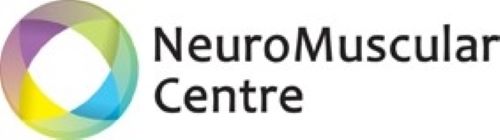 Application form Application for employment as …………………………………………………………………….Name …………………………………………………………………………………………………………….Address …………………………………………………………………………………………………………Postcode ……………………………………………………………………………………………………….Phone …………………………………………………………………………………………………………….Email ……………………………………………………………………………………………………………..Education and trainingDetails…Information in support of your applicationPlease include any skills, experience and qualifications you have acquired that can support this application whether within the working environment or outside.Details…Do you consider yourself to have a disability? (highlight answer)Yes NoPlease tell us if there are any ‘reasonable adjustments’ we can make to assist you in your application or with our recruitment processDo you need a work permit to work in the UK? (highlight answer)YesNoWhen can you start work for us? ReferencesPlease give the names and addresses of two persons as referees - other than your present employer or relatives - who we can approach now for references. No approach will be made to your present or previous employers before an offer of employment is made.1 2 I confirm that to the best of my knowledge the information I have provided on this form is correct and I accept that providing deliberately false information could result in my dismissal.Name……………………………………..…………………Signature .......................................... 	Date ……………………Please return this form by email to ben.dale@nmcentre.com